ΑΙΤΗΣΗ - ΥΠΕΥΘΥΝΗ ΔΗΛΩΣΗ(άρθρο 8 Ν.1599/1986 και άρθρο 3 παρ.3 Ν 2690/1999)Περιγραφή αιτήματος : «………………………………………………………………………………………………………………………..»Με ατομική ευθύνη και γνωρίζοντας τις κυρώσεις (4) που προβλέπονται από τις διατάξεις της παραγράφου 6 του άρθρου 22 του Ν.1599/1986 δηλώνω ότι :Επιθυμώ τη δωρεάν  μετακίνηση  προς το σχολείο  με επιστροφή του μαθητή της ………..τάξης …………………………………………………………………. // Το παιδί μου………………………………………………………………….. , μαθητής της ……τάξης , μετακινείται με …………….προς το σχολείο  με επιστροφή  , από την κατοικία μου που βρίσκεται στ………………………………………και απέχει περίπου από τη Χώρα Άνδρου …………..χιλιόμετρα.
                                                                                                ,                                                                                                              ΑΝΔΡΟΣ ……………………..20 	Ο-Η Δηλ…Παρακαλούμε  να προσκομίσετε  μαζί με την υπεύθυνη δήλωση και βεβαίωση από την Τεχνική Υπηρεσία του  Δήμου  Άνδρου, όπου θα μας βεβαιώνουν τη χιλιομετρική απόσταση  κατοικίας-σχολείου και απόσταση κατοικίας-στάσης  λεωφορείου, αν η απόσταση  αυτή είναι μεγάλη.Αναγράφεται από τον ενδιαφερόμενο πολίτη η Αρχή ή η Υπηρεσία του δημόσιου τομέα , που απευθύνεται η αίτηση.Αναγράφεται ολογράφως.Εξουσιοδοτώ τον/την πιο πάνω αναφερόμενο/η να καταθέσει την αίτηση ή/και να παραλάβει την τελική πράξη. (Διαγράφεται όταν δεν ορίζεται εκπρόσωπος).«Όποιος εν γνώσει του δηλώνει ψευδή γεγονότα ή αρνείται ή αποκρύπτει τα αληθινά με έγγραφη υπεύθυνη δήλωση του άρθρου 8 τιμωρείται με φυλάκιση τουλάχιστον τριών μηνών. Εάν ο υπαίτιος αυτών των πράξεων σκόπευε να προσπορίσει στον εαυτό του ή σε άλλον περιουσιακό όφελος βλάπτοντας τρίτον ή σκόπευε να βλάψει άλλον, τιμωρείται με κάθειρξη μέχρι 10 ετών.Εξουσιοδοτώ την Υπηρεσία να προβεί σε όλες τις απαραίτητες ενέργειες (αναζήτηση δικαιολογητικών κλπ ) για τη διεκπεραίωση της υπόθεσής μου. Σε περίπτωση ανεπάρκειας χώρου η δήλωση συνεχίζεται στην πίσω όψη της και υπογράφεται από τον δηλούντα ή την δηλούσα.ΑΙΤΗΣΗ - ΥΠΕΥΘΥΝΗ ΔΗΛΩΣΗ(άρθρο 8 Ν.1599/1986 και άρθρο 3 παρ.3 Ν 2690/1999)Περιγραφή αιτήματος : «………………………………………………………………………………………………………………………..»Με ατομική ευθύνη και γνωρίζοντας τις κυρώσεις (4) που προβλέπονται από τις διατάξεις της παραγράφου 6 του άρθρου 22 του Ν.1599/1986 δηλώνω ότι :Δεν χρησιμοποιώ  τη δωρεάν  μετακίνηση  προς το σχολείο  με επιστροφή του μαθητή της ………..τάξης ………………………………………………………………. // Το παιδί μου  μετακινείται από και προς το σχολείο  Με δική μου ευθύνη και δεν χρησιμοποιεί το μισθωμένο λεωφορείο που περνά από τον τόπο κατοικίας μου.
                                                                                                ,                                                                                              ,                                                                                                        ΑΝΔΡΟΣ ……………………..20 	                                                        Ο-Η Δηλών/ούσα  Αναγράφεται από τον ενδιαφερόμενο πολίτη η Αρχή ή η Υπηρεσία του δημόσιου τομέα , που απευθύνεται η αίτηση. Αναγράφεται ολογράφως.Εξουσιοδοτώ τον/την πιο πάνω αναφερόμενο/η να καταθέσει την αίτηση ή/και να παραλάβει την τελική πράξη. (Διαγράφεται όταν δεν ορίζεται εκπρόσωπος).«Όποιος εν γνώσει του δηλώνει ψευδή γεγονότα ή αρνείται ή αποκρύπτει τα αληθινά με έγγραφη υπεύθυνη δήλωση του άρθρου 8 τιμωρείται με φυλάκιση τουλάχιστον τριών μηνών. Εάν ο υπαίτιος αυτών των πράξεων σκόπευε να προσπορίσει στον εαυτό του ή σε άλλον περιουσιακό όφελος βλάπτοντας τρίτον ή σκόπευε να βλάψει άλλον, τιμωρείται με κάθειρξη μέχρι 10 ετών.Εξουσιοδοτώ την Υπηρεσία να προβεί σε όλες τις απαραίτητες ενέργειες (αναζήτηση δικαιολογητικών κλπ ) για τη διεκπεραίωση της υπόθεσής μου. Σε περίπτωση ανεπάρκειας χώρου η δήλωση συνεχίζεται στην πίσω όψη της και υπογράφεται από τον δηλούντα ή την δηλούσα.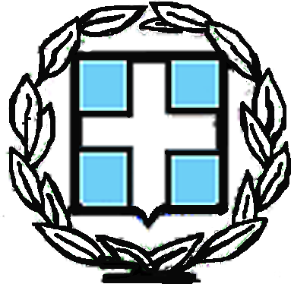 